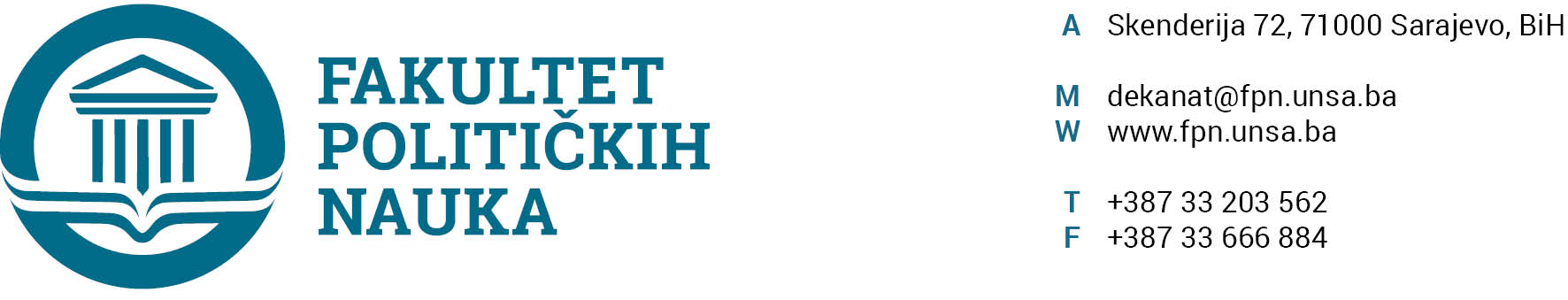 U skladu sa članom 126. Zakona o visokom obrazovanju („Službene novine Kantona Sarajevo“ br.33/2017, 35/20, 40/20, 39/21) sekretar Fakulteta dajeSTRUČNO MIŠLJENJENa prijedlog odluke o usvajanju Zaključaka Komisije za prijem i upis studenata u I (prvu) godinu, I (prvog) ciklusa studija na Fakultetu političkih nauka Univerziteta u Sarajevu u studijskoj 2022/2023. godiniPrijedlog odluke Vijeću Fakulteta o usvajanju Zaključaka Komisije za prijem i upis studenata u I (prvu) godinu, I (prvog) ciklusa studija na Fakultetu političkih nauka Univerziteta u Sarajevu u studijskoj 2022/2023. godini, nije u suprotnosti sa  članom 104. Statuta Univerziteta u Sarajevu i članom 81. Zakona o visokom obrazovanju Kantona Sarajevo („Službene novine Kantona Sarajevo“ br.33/17, 35/20 i 40/20, 39/21) .SEKRETAR FAKULTETAM.P.______________________                                                                                                                                                                                                            Umihana Mahmić, mr. iur. Broj: 03-1-298-  50-1 /22Sarajevo, 08.07.2022. godineDostaviti: Vijeću FPN;a/a